DESCRIPCIÓ DE L’EQUIP DE TREBALLDESCRIPCIÓ DE L’EQUIP DE TREBALLUna balança analítica és un equip per mesurar masses (en g o kg) que te molt poca incertesa en la mesura (error inferior a ).La balança que es descriu és electrònica, alimentada per un transformador petit que es connecta a la xarxa elèctrica normal (220 V).La balança que es descriu te una precisió de  (1 mg) i pot pesar fins a  (inclosa la tara).La balança que es descriu te una cabina protectora de plàstic que envolta el plat de mesura i que millora la seva sensibilitat.La balança que es descriu conté a la part frontal uns comandaments d’operació que són:On/Off: per engegar o apagar la balançaPrint: per imprimir resultats, si hi ha impressora1/10 d Sample: per mesurar la desena part d’una mostraMode:  per configurar la balança0/T re-zero: per fer una tara d’una mesuraLa balança que es descriu conté un nivell de bombolla a la part de darrera, per anivellar-la amb els peus de rosca que hi ha a la part inferior de l’equip.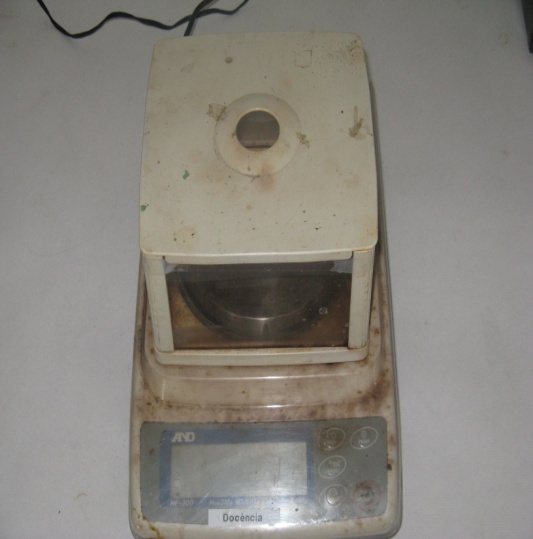 RECOMANACIONS GENERALSRECOMANACIONS GENERALSLa balança ha d’estar ben neta i lliure de partícules, tan en plat de mesura com al seu voltant. La balança no es pot moure ni un mil·límetre de la seva ubicació. Assegureu-vos que la balança està anivellada comprovant que la bombolla del nivell estigui centrada, si no aviseu al responsable.Abans de fer una mesura cal tenir els recipients nets adequats per col·locar la substància que es pesa. Aquest recipient no pot ser gaire alt ni pesant, ja que podria superar la protecció plàstica i/o el límit de pesada (mesura màxima absoluta: ). S’ha de tenir les espàtules o similars per a disposar la mostra al recipient. NO ES POT PESAR DIRECTAMENT SOBRE EL PLAT.És important tenir la llibreta de laboratori i un llapis a l’abast per anotar els resultats.Cal disposar d’algun full absorbent, en cas vessament de producte químic líquid. Aquests fulls es troben dins del Kit d’Intervenció per a vessament de producte químic líquid.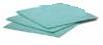 FULLS ABSORBENTS PRODUCTE QUÍMIC LÍQUIDLa balança ha d’estar ben neta i lliure de partícules, tan en plat de mesura com al seu voltant. La balança no es pot moure ni un mil·límetre de la seva ubicació. Assegureu-vos que la balança està anivellada comprovant que la bombolla del nivell estigui centrada, si no aviseu al responsable.Abans de fer una mesura cal tenir els recipients nets adequats per col·locar la substància que es pesa. Aquest recipient no pot ser gaire alt ni pesant, ja que podria superar la protecció plàstica i/o el límit de pesada (mesura màxima absoluta: ). S’ha de tenir les espàtules o similars per a disposar la mostra al recipient. NO ES POT PESAR DIRECTAMENT SOBRE EL PLAT.És important tenir la llibreta de laboratori i un llapis a l’abast per anotar els resultats.Cal disposar d’algun full absorbent, en cas vessament de producte químic líquid. Aquests fulls es troben dins del Kit d’Intervenció per a vessament de producte químic líquid.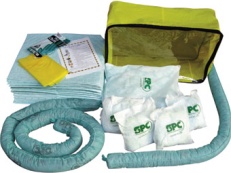 KIT D’INTERVENCIÓEQUIPS DE PROTECCIÓ INDIVIDUAL (EPI’s) A UTILITZAREQUIPS DE PROTECCIÓ INDIVIDUAL (EPI’s) A UTILITZAREn funció dels productes químics que s’utilitzen, cal utilitzar els següents equips de protecció individual (EPI’s):Guants de protecció Ulleres de proteccióMascareta de protecció respiratòriaConsultar prèviament la Fitxa de Dades de Seguretat (FDS) del producte químic a utilitzar.A més, per la realització dels diferents processos químics, cal portar bata.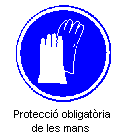 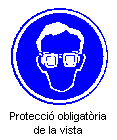 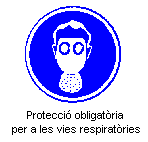 MANTENIMENT, ORDRE I NETEJAÉs molt important que després de cada utilització de la balança, aquesta quedi neta, tant de la part del plat com de les voreres d’aquest, per evitar que el reactiu entri al mecanisme de la balança i el faci malbé.Treballar sempre amb la màxima pulcritud (espàtula, eines per fer la mesura, guants...), per així garantir una bona mesura.La balança ha de tenir un manteniment de calibratge i anivellament adequats.